GUÍA EVALUADA DE RESUMEN UNIDAD 0Guía n°1 Educación Física y saludITEM I.- PRESENTACIÓN DEL CONTENIDOLa educación física no solo consta sobre la realización de actividades para mejorar la motricidad a través del juego, sino que también hay una enseñanza sobre la alimentación saludable, la importancia de la higiene personal y el auto cuidado.ITEM II.- PRÁCTICA GUIADA  Ver video en apoyo al desarrollo del próximo Ítem.https://www.youtube.com/watch?v=jsqONxiLcYMITEM III.- PRÁCTICA AUTÓNOMA Y PRODUCTO  (Ejercicios, preguntas, reflexión, trabajo, etc)a) Lee cada afirmación y marca con una X dentro del círculo, las que consideres correctas:O.- Para ser sano y evitar las enfermedades como la obesidad debo comer alimentos saludables.O.- Las papas fritas y golosinas son alimentos saludables.O.- Practicar ejercicio físico me ayuda a mantenerme sano.O.- Las verduras y frutas son alimentos saludables.O.- Debo comer solo los alimentos que a mí me gustan.O.- Debo aprender a comer verduras y ensaladas porque le hacen bien a mi cuerpo.O.- Bañarme después de realizar ejercicio físico hace bien a mi cuerpo y me ayuda a mantenerme sano.O.- Cuando hago Ed. Física debo evitar los accidentes y peligro.O.- Cuando subo las escaleras debo hacerlo corriendo.O.- No debo correr en la sala y en los pasillos del colegio para evitar accidentes.O.- Después de las clases de educación física debo lavarme las manos y practicar hábitos de aseo.O.- Durante las clases de educación física debo mantenerme ordenado y atento a las instrucciones del profesor.O.- Debo respetar mi turno y el de mis compañeros para realizar los ejercicios.O.- En las clases de educación física puedo salir del gimnasio cuando yo quiero.O.- Una forma de cuidar mi cuerpo es sentándome correctamente en mi silla mientras trabajo.b).-Pinta los alimentos que consideres saludables: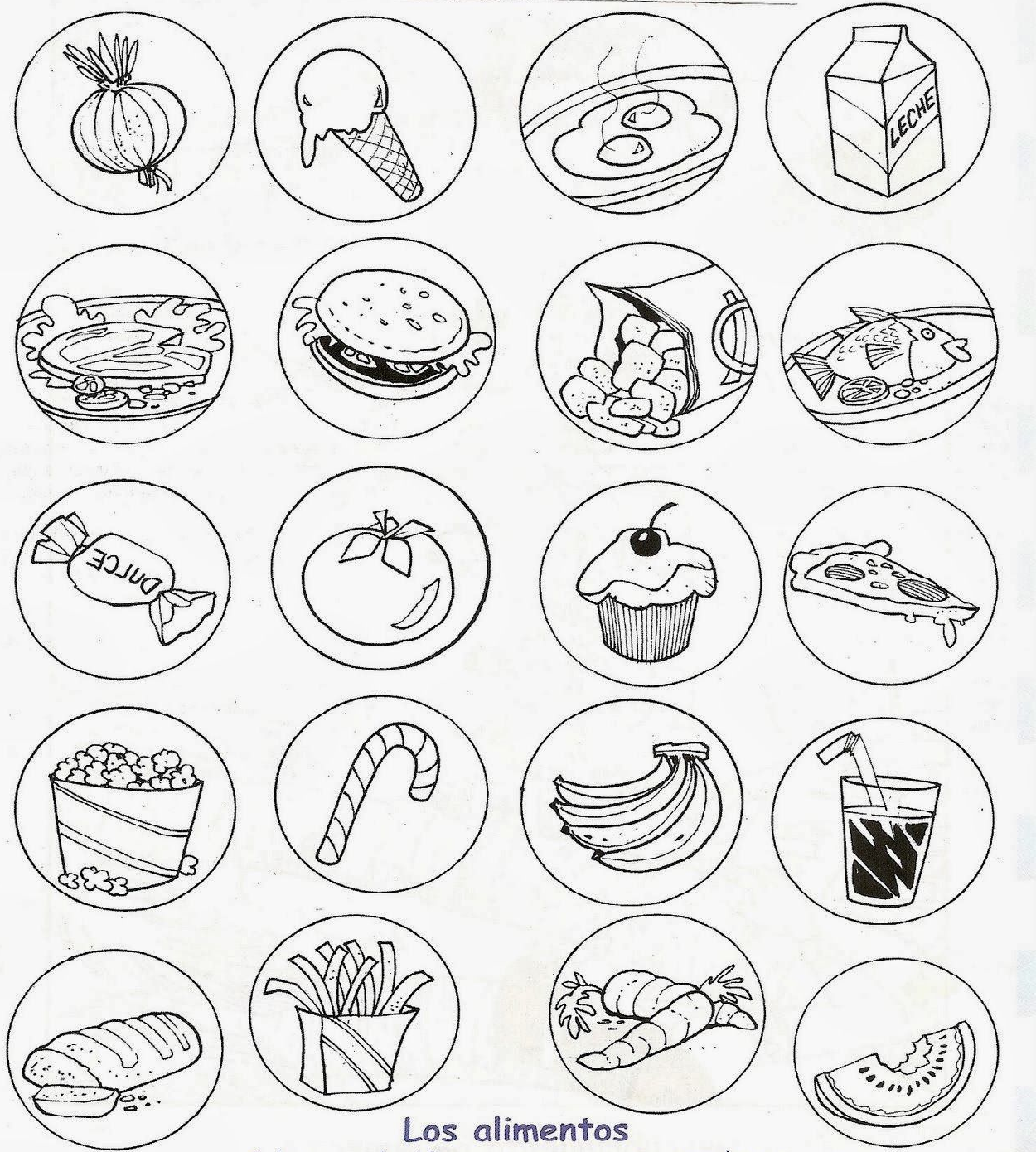 Nombre:Curso:FechaPuntaje EvaluaciónPuntaje Evaluación35 puntosPuntaje de corte (60%):Puntaje de corte (60%):Puntaje obtenido:Puntaje obtenido:Calificación:Calificación:INSTRUCCIONES: Esta guía debe ser respondida bajo la supervisión del apoderado en apoyo a la lectura y explicación de cada Ítem.El plazo para entregar esta guía resuelta, será para el martes 24 de Marzo.Objetivos: Habilidades Motrices (OA1)  Vida Activa y Saludable (OA6) (OA8)  Seguridad, Juego Limpio y Liderazgo  (0A11)Contenidos: Habilidades motrices, alimentación saludable, autocuidado y salud e higiene personal.